Name: _________________________________________________________Economic SystemsDirections: After reading p.52-54, in 6th Grade World Geography Book define the following words:1. ECONOMY: _________________________________________________________________________2. PRODUCERS: ________________________________________________________________________3. GOODS: ____________________________________________________________________________4. SERVICES: __________________________________________________________________________5. CONSUMERS: _______________________________________________________________________6. TRADITIONAL ECONOMY: ___________________________________________________________________________________________________________________________________________________7. MARKET ECONOMY (CAPITALISM): ________________________________________________________________________________________________________________________________________________________________________________________________________________________________8. SUPPLY: ____________________________________________________________________________9. DEMAND: __________________________________________________________________________10. COMMAND ECONOMY: ___________________________________________________________________________________________________________________________________________________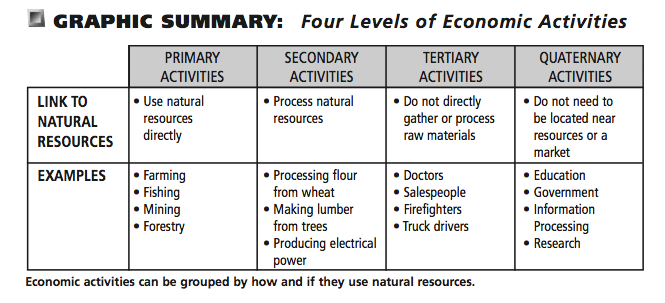 Directions: Use the definition to decide which type of industry each job is: Primary, Secondary, Tertiary, or Quaternary ____________________________________________________________________13. In Japan, many people work in technology jobs designed computer systems. What type of industry is this?_____________________________________14. In the United States, many people work as sales associates selling products at stores. Which type of industry is this?_________________________________   15. Think of a job you may want to have when you grow up. What is the job? ________________________________________________What type of industry is it? ____________________________________________Why do you think you would like doing that job?____________________________________________________________________________________________________________________________________________________________________________________________________16. What is the difference between developed and developing countries?________________________________________________________________________________________________________________________________________________________________________________________________________________________________________________________________________________________________________________________________________________________________________________________________________Definition11. In China, processing computer chips is a common factory job. Which type of industry is this?12. In Mexico, corn is a major crop. Farming it is considered which type of industry?